STUDENT INFORMATIONName:	DOB:	Current Grade:MMC CREDIT AUDIT – (Check which credits have already been earned & enter date of completion, 3 credits are required.)Civics (0.5 credits) Completed:Economics (0.5 credits) Completed:US History & Geography Completed:World History & Geography Completed:MMC SOCIAL STUDIES CREDIT DESCRIPTION2 credits must be earned prior to modification (except for #2 below)No modification of Civics (except for content for students with an IEP)MMC SOCIAL STUDIES CREDIT MODIFICATION OPTIONS Option # 1:Student takes additional credit(s) beyond the required credits in English Language Arts, Math, Science, or World LanguagesOption # 2:Modify content expectations in Social Studies---only available to students eligible for special education with an IEPOption # 3:Student completes a state approved CTE program in lieu of Social Studies credit other than CivicsCREDIT MODIFICATION REQUESTED – (Check & date when modification was completed.)EconomicsOption # 1Option # 2Option # 3 Completed:RATIONALE FOR MODIFICATION:  	Student: 	Content Area: Economics – (Cont.)Student: 	Content Area: Economics – (Cont.)Student: 	Content Area: Economics (cont.)*Status Key:   1 – All essential learning standards are met– Making progress to meet essential learning standards by the end of semester/trimester– Needs to improve progress to meet essential learning standards by the end of semester/trimester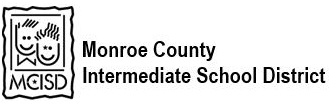 Social Studies Personal Curriculum PlanEconomicsDate:7. PERSONAL CURRICULUM – Complete only for students with an IEP who require modified content expectations. Below are the High School Content Expectations for this content area, organized under a listing of power standards. The Personal Curriculum allows for the use of a selection of these for students with an IEP, noted by circling the numbered expectations.7. PERSONAL CURRICULUM – Complete only for students with an IEP who require modified content expectations. Below are the High School Content Expectations for this content area, organized under a listing of power standards. The Personal Curriculum allows for the use of a selection of these for students with an IEP, noted by circling the numbered expectations.#High School Content Expectations - EconomicsE1.1The Market Economy:  Individual, Business, and Government Choices – Explain and demonstrate how economic organizations confront scarcity and market forces when organizing, producing, using, and allocating resources to supply the marketplace.1234Social Studies Personal Curriculum PlanEconomicsDate:7. PERSONAL CURRICULUM – Complete only for students with an IEP who require modified content expectations. Below are the High School Content Expectations for this content area, organized under a listing of power standards. The Personal Curriculum allows for the use of a selection of these for students with an IEP, noted by circling the numbered expectations.7. PERSONAL CURRICULUM – Complete only for students with an IEP who require modified content expectations. Below are the High School Content Expectations for this content area, organized under a listing of power standards. The Personal Curriculum allows for the use of a selection of these for students with an IEP, noted by circling the numbered expectations.#High School Content Expectations - EconomicsE1.2The Market Economy: Competitive Markets – Analyze how the functions and constraints of business structures, the role of price in the market, and relationships of investment to productivity and growth impact competitive markets.5.6.7.8.9.E1.3The Market Economy: Prices, Supply, and Demand – Compare how supply, demand, price, equilibrium, elasticity, and incentives affect the workings of a market.10.11.12.13.E1.4The Market Economy: Role of the Government in the Market – Describe the varied ways government can impact the market through policy decisions, protection of consumers, and as a producer and consumer of goods and services, and explain how economic incentives affect government decisions.14.15.16.E2.1National Economy: Understanding National Markets – Describe inflation, unemployment, output, and growth, and the factors that cause changes in those conditions, and describe the role of money and interest rates in national markets.17.18.19.Social Studies Personal Curriculum PlanEconomicsDate:7. PERSONAL CURRICULUM – Complete only for students with an IEP who require modified content expectations. Below are the High School Content Expectations for this content area, organized under a listing of power standards. The Personal Curriculum allows for the use of a selection of these for students with an IEP, noted by circling the numbered expectations.7. PERSONAL CURRICULUM – Complete only for students with an IEP who require modified content expectations. Below are the High School Content Expectations for this content area, organized under a listing of power standards. The Personal Curriculum allows for the use of a selection of these for students with an IEP, noted by circling the numbered expectations.#High School Content Expectations - EconomicsE2.2National Economy: Role of Government in the United States Economy – Analyze the role of government in the United States economy by identifying macroeconomic goals; comparing perspectives on government roles; analyzing fiscal and monetary policy; and describing the role of government as a producer and consumer of public goods and services. Analyze how governmental decisions on taxation, spending, protections, and regulation impact macroeconomic goals.20.21.22.23.E3.1International Economy: Economic Systems – Explain how different economic systems, including free market, command, and mixed systems, coordinate and facilitate the exchange, production, distribution, and consumption of goods and services.24.25.26.27.E3.2International Economy: Economic Interdependence through Trade – Describe how trade generates economic development and interdependence and analyze the resulting challenges and benefits for individuals, producers and government.28.29.30.E4.1Personal Finance: Decision Making – Describe and demonstrate how the economic forces of scarcity and opportunity costs impact individual and household choices.31.32.33.Social Studies Personal Curriculum PlanEconomicsDate:Reporting PeriodStatus*Comments